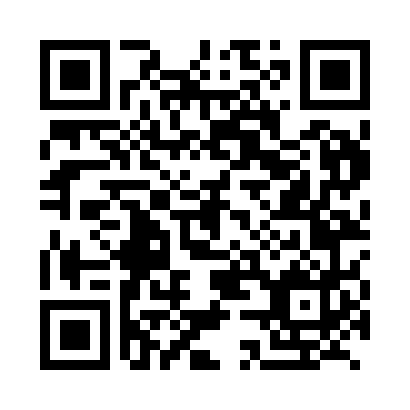 Prayer times for Banka, SlovakiaWed 1 May 2024 - Fri 31 May 2024High Latitude Method: Angle Based RulePrayer Calculation Method: Muslim World LeagueAsar Calculation Method: HanafiPrayer times provided by https://www.salahtimes.comDateDayFajrSunriseDhuhrAsrMaghribIsha1Wed3:165:2812:465:508:0410:072Thu3:135:2712:465:518:0510:093Fri3:105:2512:455:518:0710:124Sat3:085:2312:455:528:0810:145Sun3:055:2212:455:538:0910:176Mon3:025:2012:455:548:1110:197Tue2:595:1912:455:558:1210:228Wed2:565:1712:455:568:1410:249Thu2:545:1612:455:568:1510:2710Fri2:515:1412:455:578:1610:2911Sat2:485:1312:455:588:1810:3212Sun2:455:1112:455:598:1910:3513Mon2:425:1012:456:008:2110:3714Tue2:395:0912:456:018:2210:4015Wed2:375:0712:456:018:2310:4216Thu2:345:0612:456:028:2510:4517Fri2:315:0512:456:038:2610:4818Sat2:295:0412:456:048:2710:5019Sun2:285:0212:456:048:2810:5320Mon2:285:0112:456:058:3010:5521Tue2:275:0012:456:068:3110:5522Wed2:274:5912:456:078:3210:5623Thu2:274:5812:456:078:3310:5624Fri2:264:5712:456:088:3410:5725Sat2:264:5612:466:098:3610:5726Sun2:264:5512:466:098:3710:5827Mon2:254:5412:466:108:3810:5828Tue2:254:5412:466:118:3910:5929Wed2:254:5312:466:118:4011:0030Thu2:254:5212:466:128:4111:0031Fri2:244:5112:466:138:4211:01